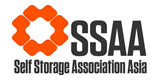 [Insert Letterhead of Facility Owner]CONTRACT FOR ACCEPTANCE OF DELIVERIES TO STORAGE ROOM ©(Singapore) (the "Agreement")STORER'S DETAILS <FOR BUSINESSES / PARTNERSHIPS / COMPANIES>Business Name:......................................................................................................................................................................UEN:.......................…………….<FOR INDIVIDUALS>Ms/Mrs/Mr..........First Name:............................................................................................................Last Name:........................................................................….……….FIN/NRIC:………………………………………………………………………………………….CONTACT DETAILS Home /Business Address:…………………………..………………………………………………………………………………………………City………………………………………………………….. Postcode……..………………………Postal Address:……………………………………………………………………… Postcode:………………………………Phone Nos: Home: ………….……Mobile……….………………….Work:…………………………...……..Email:……………………………………………………...By consenting to receiving all correspondence from this [Insert Facility Owner's Name] (the "Facility Owner") by email you agree that no notices or correspondence will be sent by traditional mail. It is your obligation to update your email address when necessary.  Yes, I consent to electronic communication only.Number(s) of the Self Storage Units that the business/individual has…………………….........Standard Storage Contract …………………………………….NOTE: THIS AGREEMENT IS MADE IN CONJUNCTION WITH A STANDARD SELF STORAGE AGREEMENTSTORER’S ACCEPTANCEI/We agree to be bound by the conditions of this Agreement as shown below. Storer’s Signature: .............................................………………… Storer’s Signature: .................................………………................Date of this Agreement        	day      	      	of 20………TERMS AND CONDITIONS1. The Facility Owner agrees to provide the service of accepting deliveries on behalf of the Storer (the "Service"):    so long as the Storer is paying for a storage Space within the facility located at [Insert address of the facility] (the "Facility");on the terms and conditions set out in this Agreement; andthe Facility Owner reserves the right to discontinue offering this Service by giving one (1) month’s prior notice to the Storer.2. The Facility Owner:takes possession of and is a bailee of the delivered Goods until the Goods are collected by the Storer; andmay refuse deliveries in certain circumstances (see Deliveries, Clause 6).3. The Storer:agrees and consents to the terms and conditions set out in this Agreement, the Fee Schedule and the Privacy Document;will pay for the Service provided by the Facility Owner;will indemnify the Facility Owner for any loss arising from the acceptance of deliveries (see Risk and Responsibility, Clause 7); andmay terminate the Agreement by giving the Facility Owner one (1) months prior written notice.4. Cost:The Storer agrees to pay the Fee as agreed between the Storer and Facility Owner and set out in the attached Fee Schedule, or as notified by the Facility Owner to the Storer in writing from time to time.5. CollectionThe Facility Owner will email and/or SMS the Storer to advise that a delivery has been received (the "Delivery Notice").Delivered Goods are to be collected by the Storer within 7 days of the Delivery Notice sent by the Facility Owner. Goods not collected within that time will attract a Deliveries Storage Fee, as set out in the Fee Schedule.ACCEPTED BY THE FACILITY OWNER.Signed for and on behalf of the Facility Owner:…………………………….………………………………Date of this Agreement        day            of    20………Items not collected within six (6) months from the Delivery Notice will be disposed of by the Facility Owner. The Storer hereby waives any claims interests entitlements against the Storer's loss of title in the Goods and irrevocably assign the title in the Goods to the Facility Owner forthwith upon occurrence of the events in this Clause 5(c).6. DeliveriesThe Facility Owner will not accept items which are hazardous, dangerous, perishable, stolen, inflammable, explosive, illegal or that are a risk to property or person.The Facility Owner will only accept deliveries during posted hours, which may vary from time to time, and may differ from the Facility opening hours. 7. Risk and Responsibilitya) Goods are accepted for delivery at the sole risk of the Storer who shall bear the risk of any and all theft, damage to, or deterioration of the Goods, specifically any and all risk of damage caused by flood, fire, leakage or overflow of water, mildew, heat, pest or vermin, spillage of material, or any other reason whatsoever including acts or omissions, negligent, deliberate or otherwise, of the Facility Owner or persons under its control.b) The Storer agrees to indemnify and keep the Facility Owner indemnified from and against all claims for any loss or damage to the property of, personal injury to, the Facility or third parties resulting from or incidental to the delivery of the Storer’s Goods. 8. Limitation of Liability and Indemnity:a) The Storer:agrees that the terms of this Agreement together with the Fee Schedule and Privacy Document constitute the whole contract for delivery of goods with the Facility Owner and that, in entering this contract, the Storer relies upon no representations whatsoever, other than those contained in this Agreement; and acknowledges that it has raised all queries relevant to its decision to enter this Agreement with the Facility Owner and that the Facility Owner has, prior to the Storer entering into this Agreement, answered all such queries to the satisfaction of the Storer. The Storer acknowledges that any matters resulting from such queries have, to the extent required by the Storer and agreed to by the Facility Owner, been reduced to writing and incorporated into the terms of this Agreement.b) Any damages, whether for physical or economic loss, which the Facility Owner is liable to pay to the Storer pursuant to this Agreement or performance of this Agreement (including damages for negligence or damages for consequential loss) are limited in all cases other than cases of damages relating to the provision of services of a kind ordinarily acquired for personal, domestic or household use or consumption to:the further supply of service equivalent to that undertaken by the Facility Owner as set out in the terms and conditions of this Agreement;the payment of the cost for further acceptance of delivery service equivalent to that undertaken by the Facility Owner under the terms and conditions of this Agreement; orthe payment of the cost of further acceptance of delivery of goods equivalent to that undertaken by the Facility Owner under the terms and conditions of this Agreement.c) The Storer specifically acknowledges that it is aware of the limitation of liability set out in Clause 8(b) above and that, in all the circumstances, and taking into account the negotiations between the parties and their relationship, such limitation on the Facility Owner’s liability is a reasonable one.9. The Storer’s liability for outstanding money, property damage, personal injury, environmental damage and legal responsibility under this Agreement continues to run beyond the termination of this Agreement.PRIVACY POLICYPursuant to the Personal Data Protection Act 2012 (Act 26 of 2012) (“PDPA”), Self Storage Association Asia and the Facility Owner are mindful and committed to the protection of the Storer's personal information and privacy of the Storer and will ensure that any personal data provided will be treated in accordance with the PDPA.